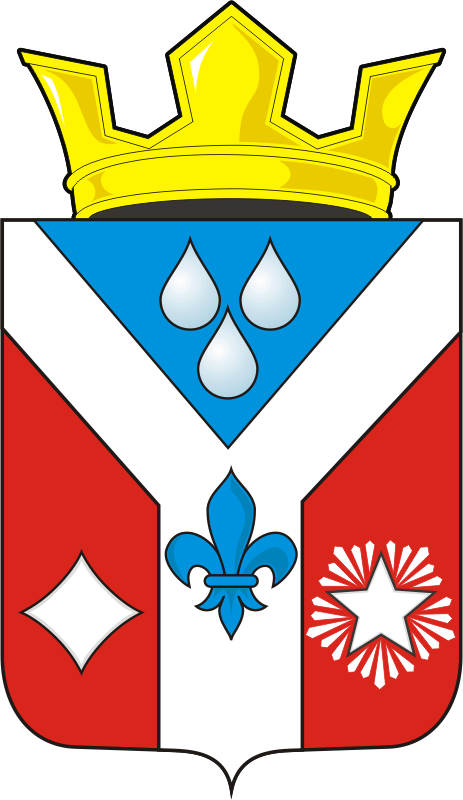 СОВЕТ ДЕПУТАТОВ муниципального образования ГАВРИЛОВСКИЙ сельсовет Саракташского района оренбургской областиЧЕТВЕРТЫЙ созывРЕШЕНИЕДвадцать седьмого заседания Совета депутатов муниципального образования Гавриловский сельсовет четвертого созыва20.06.2023                                                                                                     № 82Об исполнении бюджета муниципального образования Гавриловский сельсовет Саракташского районаОренбургской области за 1 квартал 2023 годаНа основании статей 12, 132 Конституции Российской Федерации, статей 9,32 Бюджетного кодекса Российской Федерации, статьи 35 Федерального закона от 06.10.2003 № 131-ФЗ «Об общих принципах организации местного самоуправления в Российской Федерации» и статьи 21 Устава муниципального образования Гавриловский сельсовет, рассмотрев итоги исполнения бюджета за 1 квартал  2023 года. Совет депутатов Гавриловского сельсовета РЕШИЛ: 1. Утвердить отчет об исполнении бюджета за 1 квартал 2023 года по доходам в сумме 1061789,50 рублей  и по расходам в сумме 1222802,20 рублей с превышением расходов  над доходами в сумме 161012,70 рублей со следующими показателями:- по источникам внутреннего финансирования дефицита бюджета за 1 квартал 2023 года, согласно приложению 1;- по доходам бюджета по кодам видов доходов, подвидов доходов за 1 квартал 2023 года, согласно приложению 2;- по распределению бюджетных ассигнований бюджета по разделам и подразделам, целевым статьям и видам расходов классификации расходов бюджета за 1 квартал 2023 года, согласно приложению 3;2. Контроль за исполнением данного решения возложить на постоянную комиссию  по бюджетной, налоговой и финансовой политике, собственности и экономическим вопросам, торговле и быту  (Жанзакова А.Т.)3.Настоящее решение распространяется на правоотношения, возникшие с  1 января  2023 года и подлежит размещению на официальном сайте администрации муниципального образования Гавриловский сельсовет Саракташского района Оренбургской области в сети Интернет в десятидневный срок. Глава муниципального образования                                           Е.И. ВарламоваРазослано: постоянной комиссии, депутатам - 7, прокуратуре районаПриложение № 1к решению Совета депутатовмуниципального образования  Гавриловский сельсовет Саракташского района             Оренбургской области                                                                                                                                                                               от 20.06.2023 № 82Источники внутреннего финансирования дефицита местного бюджета за 1 квартал 2023 годаПриложение № 2к решению Совета депутатовмуниципального образования  Гавриловский сельсовет Саракташского района             Оренбургской области                                                                                                                                                                               от 20.06.2023 № 82Поступление доходов в местный бюджет по кодам видов доходов, подвидов доходов за 1 квартал 2023 годаПриложение № 3к решению Совета депутатовмуниципального образования  Гавриловский сельсовет Саракташского района             Оренбургской области                                                                                                                                                                               от 20.06.2023 № 82Распределение бюджетных ассигнований бюджета по разделам и подразделам, целевым статьям и видам расходов классификации расходов бюджета за 1 квартал 2023 годаНаименование показателяКод строкиКод источника финансирования дефицита бюджета по бюджетной классификацииУтвержденные бюджетные назначенияИсполненоНеисполненные назначения123456Источники финансирования дефицита бюджета - всего500X376 047,00161 012,7042,82в том числе:источники внутреннего финансирования бюджета520X0,000,000,00из них:5200,000,000,00источники внешнего финансирования бюджета620X0,000,000,00из них:6200,000,000,00Изменение остатков средств700000 01000000000000000376 047,00161 012,7042,82Изменение остатков средств на счетах по учету средств бюджетов700000 01050000000000000376 047,00161 012,7042,82увеличение остатков средств, всего710000 01050000000000500-4 972 200,00-1 120 953,2722,54Увеличение прочих остатков средств бюджетов710000 01050200000000500-4 972 200,00-1 120 953,2722,54Увеличение прочих остатков денежных средств бюджетов710000 01050201000000510-4 972 200,00-1 120 953,2722,54Увеличение прочих остатков денежных средств бюджетов сельских поселений710000 01050201100000510-4 972 200,00-1 120 953,2722,54уменьшение остатков средств, всего720000 010500000000006005 348 247,001 281 965,9723,97Уменьшение прочих остатков средств бюджетов720000 010502000000006005 348 247,001 281 965,9723,97Уменьшение прочих остатков денежных средств бюджетов720000 010502010000006105 348 247,001 281 965,9723,97Уменьшение прочих остатков денежных средств бюджетов в сельских поселений720000 010502011000006105 348 247,001 281 965,9723,97Наименование показателяКод строкиКод дохода по бюджетной классификацииУтвержденные бюджетные назначенияИсполненоНеисполненные назначения123456Доходы бюджета - всего010X4 972 200,001 061 789,5021,35в том числе:НАЛОГОВЫЕ И НЕНАЛОГОВЫЕ ДОХОДЫ010000 100000000000000001 314 000,00299 505,4122,79НАЛОГИ НА ПРИБЫЛЬ, ДОХОДЫ010000 10100000000000000169 000,0022 894,5413,55Налог на доходы физических лиц010000 10102000010000110169 000,0022 894,5413,55Налог на доходы физических лиц с доходов, источником которых является налоговый агент, за исключением доходов, в отношении которых исчисление и уплата налога осуществляются в соответствии со статьями 227, 227.1 и 228 Налогового кодекса Российской Федерации, а также доходов от долевого участия в организации, полученных в виде дивидендов010000 10102010010000110169 000,0022 742,6513,46Налог на доходы физических лиц с доходов, источником которых является налоговый агент, за исключением доходов, в отношении которых исчисление и уплата налога осуществляются в соответствии со статьями 227, 227.1 и 228 Налогового кодекса Российской Федерации (сумма платежа (перерасчеты, недоимка и задолженность по соответствующему платежу, в том числе по отмененному)010182 10102010011000110169 000,0022 742,6513,46Налог на доходы физических лиц с доходов, полученных физическими лицами в соответствии со статьей 228 Налогового кодекса Российской Федерации010000 101020300100001100,00151,89Налог на доходы физических лиц с доходов, полученных физическими лицами в соответствии со статьей 228 Налогового кодекса Российской Федерации (сумма платежа (перерасчеты, недоимка и задолженность по соответствующему платежу, в том числе по отмененному)010182 101020300110001100,00195,43Налог на доходы физических лиц с доходов, полученных физическими лицами в соответствии со статьей 228 Налогового кодекса Российской Федерации (суммы денежных взысканий (штрафов) по соответствующему платежу согласно законодательству Российской Федерации)010182 101020300130001100,00-43,54НАЛОГИ НА ТОВАРЫ (РАБОТЫ, УСЛУГИ), РЕАЛИЗУЕМЫЕ НА ТЕРРИТОРИИ РОССИЙСКОЙ ФЕДЕРАЦИИ010000 10300000000000000618 000,00166 133,2926,88Акцизы по подакцизным товарам (продукции), производимым на территории Российской Федерации010000 10302000010000110618 000,00166 133,2926,88Доходы от уплаты акцизов на дизельное топливо, подлежащие распределению между бюджетами субъектов Российской Федерации и местными бюджетами с учетом установленных дифференцированных нормативов отчислений в местные бюджеты010000 10302230010000110293 000,0085 405,7529,15Доходы от уплаты акцизов на дизельное топливо, подлежащие распределению между бюджетами субъектов Российской Федерации и местными бюджетами с учетом установленных дифференцированных нормативов отчислений в местные бюджеты (по нормативам, установленным федеральным законом о федеральном бюджете в целях формирования дорожных фондов субъектов Российской Федерации)010182 10302231010000110293 000,0085 405,7529,15Доходы от уплаты акцизов на моторные масла для дизельных и (или) карбюраторных (инжекторных) двигателей, подлежащие распределению между бюджетами субъектов Российской Федерации и местными бюджетами с учетом установленных дифференцированных нормативов отчислений в местные бюджеты010000 103022400100001102 000,00350,5017,53Доходы от уплаты акцизов на моторные масла для дизельных и (или) карбюраторных (инжекторных) двигателей, подлежащие распределению между бюджетами субъектов Российской Федерации и местными бюджетами с учетом установленных дифференцированных нормативов отчислений в местные бюджеты (по нормативам, установленным федеральным законом о федеральном бюджете в целях формирования дорожных фондов субъектов Российской Федерации)010182 103022410100001102 000,00350,5017,53Доходы от уплаты акцизов на автомобильный бензин, подлежащие распределению между бюджетами субъектов Российской Федерации и местными бюджетами с учетом установленных дифференцированных нормативов отчислений в местные бюджеты010000 10302250010000110362 000,0091 321,3225,23Доходы от уплаты акцизов на автомобильный бензин, подлежащие распределению между бюджетами субъектов Российской Федерации и местными бюджетами с учетом установленных дифференцированных нормативов отчислений в местные бюджеты (по нормативам, установленным федеральным законом о федеральном бюджете в целях формирования дорожных фондов субъектов Российской Федерации)010182 10302251010000110362 000,0091 321,3225,23Доходы от уплаты акцизов на прямогонный бензин, подлежащие распределению между бюджетами субъектов Российской Федерации и местными бюджетами с учетом установленных дифференцированных нормативов отчислений в местные бюджеты010000 10302260010000110-39 000,00-10 944,2828,06Доходы от уплаты акцизов на прямогонный бензин, подлежащие распределению между бюджетами субъектов Российской Федерации и местными бюджетами с учетом установленных дифференцированных нормативов отчислений в местные бюджеты (по нормативам, установленным федеральным законом о федеральном бюджете в целях формирования дорожных фондов субъектов Российской Федерации)010182 10302261010000110-39 000,00-10 944,2828,06НАЛОГИ НА СОВОКУПНЫЙ ДОХОД010000 1050000000000000060 000,00109 064,90181,77Налог, взимаемый в связи с применением упрощенной системы налогообложения010000 105010000000001100,00540,37Налог, взимаемый с налогоплательщиков, выбравших в качестве объекта налогообложения доходы, уменьшенные на величину расходов010000 105010200100001100,00540,37Налог, взимаемый с налогоплательщиков, выбравших в качестве объекта налогообложения доходы, уменьшенные на величину расходов (в том числе минимальный налог, зачисляемый в бюджеты субъектов Российской Федерации)010000 105010210100001100,00540,37Налог, взимаемый с налогоплательщиков, выбравших в качестве объекта налогообложения доходы, уменьшенные на величину расходов (в том числе минимальный налог, зачисляемый в бюджеты субъектов Российской Федерации (сумма платежа (перерасчеты, недоимка и задолженность по соответствующему платежу, в том числе по отмененному)010182 105010210110001100,00540,37Единый сельскохозяйственный налог010000 1050300001000011060 000,00108 524,53180,87Единый сельскохозяйственный налог010000 1050301001000011060 000,00108 524,53180,87Единый сельскохозяйственный налог (сумма платежа (перерасчеты, недоимка и задолженность по соответствующему платежу, в том числе по отмененному)010182 1050301001100011060 000,00108 524,53180,87НАЛОГИ НА ИМУЩЕСТВО010000 10600000000000000467 000,001 262,680,27Налог на имущество физических лиц010000 1060100000000011026 000,003 497,6613,45Налог на имущество физических лиц, взимаемый по ставкам, применяемым к объектам налогообложения, расположенным в границах сельских поселений010000 1060103010000011026 000,003 497,6613,45Налог на имущество физических лиц, взимаемый по ставкам, применяемым к объектам налогообложения, расположенным в границах сельских поселений (сумма платежа (перерасчеты, недоимка и задолженность по соответствующему платежу, в том числе по отмененному)010182 1060103010100011026 000,003 497,6613,45Земельный налог010000 10606000000000110441 000,00-2 234,98-0,51Земельный налог с организаций010000 106060300000001102 000,00599,0029,95Земельный налог с организаций, обладающих земельным участком, расположенным в границах сельских поселений010000 106060331000001102 000,00599,0029,95Земельный налог с организаций, обладающих земельным участком, расположенным в границах сельских поселений (сумма платежа (перерасчеты, недоимка и задолженность по соответствующему платежу, в том числе по отмененному)010182 106060331010001102 000,00599,0029,95Земельный налог с физических лиц010000 10606040000000110439 000,00-2 833,98-0,65Земельный налог с физических лиц, обладающих земельным участком, расположенным в границах сельских поселений010000 10606043100000110439 000,00-2 833,98-0,65Земельный налог с физических лиц, обладающих земельным участком, расположенным в границах сельских поселений (сумма платежа (перерасчеты, недоимка и задолженность по соответствующему платежу, в том числе по отмененному)010182 10606043101000110439 000,00-2 833,98-0,65ГОСУДАРСТВЕННАЯ ПОШЛИНА010000 108000000000000000,00150,00Государственная пошлина за совершение нотариальных действий (за исключением действий, совершаемых консульскими учреждениями Российской Федерации)010000 108040000100001100,00150,00Государственная пошлина за совершение нотариальных действий должностными лицами органов местного самоуправления, уполномоченными в соответствии с законодательными актами Российской Федерации на совершение нотариальных действий010000 108040200100001100,00150,00Государственная пошлина за совершение нотариальных действий должностными лицами органов местного самоуправления, уполномоченными в соответствии с законодательными актами Российской Федерации на совершение нотариальных действий010124 108040200110001100,00150,00БЕЗВОЗМЕЗДНЫЕ ПОСТУПЛЕНИЯ010000 200000000000000003 658 200,00762 284,0920,84БЕЗВОЗМЕЗДНЫЕ ПОСТУПЛЕНИЯ ОТ ДРУГИХ БЮДЖЕТОВ БЮДЖЕТНОЙ СИСТЕМЫ РОССИЙСКОЙ ФЕДЕРАЦИИ010000 202000000000000003 658 200,00762 284,0920,84Дотации бюджетам бюджетной системы Российской Федерации010000 202100000000001503 261 700,00666 100,0020,42Дотации на выравнивание бюджетной обеспеченности010000 202150010000001502 896 000,00666 100,0023,00Дотации бюджетам сельских поселений на выравнивание бюджетной обеспеченности из бюджета субъекта Российской Федерации010124 202150011000001502 896 000,00666 100,0023,00Дотации на выравнивание бюджетной обеспеченности из бюджетов муниципальных районов, городских округов с внутригородским делением010000 2021600100000015035 000,000,000,00Дотации бюджетам сельских поселений на выравнивание бюджетной обеспеченности из бюджетов муниципальных районов010124 2021600110000015035 000,000,000,00Прочие дотации010000 20219999000000150330 700,000,000,00Прочие дотации бюджетам сельских поселений010124 20219999100000150330 700,000,000,00Субвенции бюджетам бюджетной системы Российской Федерации010000 20230000000000150128 500,0029 184,0922,71Субвенции бюджетам на осуществление первичного воинского учета органами местного самоуправления поселений, муниципальных и городских округов010000 20235118000000150128 500,0029 184,0922,71Субвенции бюджетам сельских поселений на осуществление первичного воинского учета органами местного самоуправления поселений, муниципальных и городских округов010124 20235118100000150128 500,0029 184,0922,71Иные межбюджетные трансферты010000 20240000000000150268 000,0067 000,0025,00Прочие межбюджетные трансферты, передаваемые бюджетам010000 20249999000000150268 000,0067 000,0025,00Прочие межбюджетные трансферты, передаваемые бюджетам сельских поселений010124 20249999100000150268 000,0067 000,0025,00Наименование показателяКод строкиКод расхода по бюджетной классификацииУтвержденные бюджетные назначенияИсполненоНеисполненные назначения123456Расходы бюджета - всего200X5 348 247,001 222 802,2022,86в том числе:ОБЩЕГОСУДАРСТВЕННЫЕ ВОПРОСЫ200000 0100 0000000000 0002 265 520,11509 306,9722,48Функционирование высшего должностного лица субъекта Российской Федерации и муниципального образования200000 0102 0000000000 000738 200,00143 011,9719,37Муниципальная программа "Реализация муниципальной политики на территории муниципального образования Гавриловский сельсовет Саракташского района Оренбургской области"200000 0102 5500000000 000738 200,00143 011,9719,37Комплексы процессных мероприятий200000 0102 5540000000 000738 200,00143 011,9719,37Комплекс процессных мероприятий «Обеспечение реализации программы»200000 0102 5540500000 000738 200,00143 011,9719,37Глава муниципального образования200000 0102 5540510010 000738 200,00143 011,9719,37Расходы на выплаты персоналу в целях обеспечения выполнения функций государственными (муниципальными) органами, казенными учреждениями, органами управления государственными внебюджетными фондами200000 0102 5540510010 100738 200,00143 011,9719,37Расходы на выплаты персоналу государственных (муниципальных) органов200000 0102 5540510010 120738 200,00143 011,9719,37Фонд оплаты труда государственных (муниципальных) органов200124 0102 5540510010 121588 200,00109 376,3218,60Взносы по обязательному социальному страхованию на выплаты денежного содержания и иные выплаты работникам государственных (муниципальных) органов200124 0102 5540510010 129150 000,0033 635,6522,42Функционирование Правительства Российской Федерации, высших исполнительных органов государственной власти субъектов Российской Федерации, местных администраций200000 0104 0000000000 0001 503 020,11347 075,5023,09Муниципальная программа "Реализация муниципальной политики на территории муниципального образования Гавриловский сельсовет Саракташского района Оренбургской области"200000 0104 5500000000 0001 503 020,11347 075,5023,09Комплексы процессных мероприятий200000 0104 5540000000 0001 503 020,11347 075,5023,09Комплекс процессных мероприятий «Обеспечение реализации программы»200000 0104 5540500000 0001 503 020,11347 075,5023,09Центральный аппарат200000 0104 5540510020 0001 238 430,11301 075,5024,31Расходы на выплаты персоналу в целях обеспечения выполнения функций государственными (муниципальными) органами, казенными учреждениями, органами управления государственными внебюджетными фондами200000 0104 5540510020 100980 000,00199 347,8220,34Расходы на выплаты персоналу государственных (муниципальных) органов200000 0104 5540510020 120980 000,00199 347,8220,34Фонд оплаты труда государственных (муниципальных) органов200124 0104 5540510020 121730 000,00153 572,0821,04Взносы по обязательному социальному страхованию на выплаты денежного содержания и иные выплаты работникам государственных (муниципальных) органов200124 0104 5540510020 129250 000,0045 775,7418,31Закупка товаров, работ и услуг для обеспечения государственных (муниципальных) нужд200000 0104 5540510020 200224 230,1167 527,6830,12Иные закупки товаров, работ и услуг для обеспечения государственных (муниципальных) нужд200000 0104 5540510020 240224 230,1167 527,6830,12Прочая закупка товаров, работ и услуг200124 0104 5540510020 244214 230,1165 686,6530,66Закупка энергетических ресурсов200124 0104 5540510020 24710 000,001 841,0318,41Межбюджетные трансферты200000 0104 5540510020 50034 200,0034 200,00100,00Иные межбюджетные трансферты200124 0104 5540510020 54034 200,0034 200,00100,00Осуществление части переданных полномочий по подготовке документов и расчетов, необходимых для составления проектов бюджета, исполнения бюджета сельских поселений и полномочий по ведению бюджетного учета и формированию бюджетной отчетности200000 0104 5540515010 000264 590,0046 000,0017,39Межбюджетные трансферты200000 0104 5540515010 500264 590,0046 000,0017,39Иные межбюджетные трансферты200124 0104 5540515010 540264 590,0046 000,0017,39Обеспечение деятельности финансовых, налоговых и таможенных органов и органов финансового (финансово-бюджетного) надзора200000 0106 0000000000 00018 300,0018 300,00100,00Муниципальная программа "Реализация муниципальной политики на территории муниципального образования Гавриловский сельсовет Саракташского района Оренбургской области"200000 0106 5500000000 00018 300,0018 300,00100,00Комплексы процессных мероприятий200000 0106 5540000000 00018 300,0018 300,00100,00Комплекс процессных мероприятий «Обеспечение реализации программы»200000 0106 5540500000 00018 300,0018 300,00100,00Аппарат контрольно-счетного органа200000 0106 5540510080 00018 300,0018 300,00100,00Межбюджетные трансферты200000 0106 5540510080 50018 300,0018 300,00100,00Иные межбюджетные трансферты200124 0106 5540510080 54018 300,0018 300,00100,00Резервные фонды200000 0111 0000000000 0005 000,000,000,00Непрограммное направление расходов (непрограммные мероприятия)200000 0111 7700000000 0005 000,000,000,00Руководство и управление в сфере установленных функций органов местного самоуправления200000 0111 7710000000 0005 000,000,000,00Создание и использование средств резервного фонда администрации поселений Саракташского района200000 0111 7710000040 0005 000,000,000,00Иные бюджетные ассигнования200000 0111 7710000040 8005 000,000,000,00Резервные средства200124 0111 7710000040 8705 000,000,000,00Другие общегосударственные вопросы200000 0113 0000000000 0001 000,00919,5091,95Муниципальная программа "Реализация муниципальной политики на территории муниципального образования Гавриловский сельсовет Саракташского района Оренбургской области"200000 0113 5500000000 0001 000,00919,5091,95Комплексы процессных мероприятий200000 0113 5540000000 0001 000,00919,5091,95Комплекс процессных мероприятий «Обеспечение реализации программы»200000 0113 5540500000 0001 000,00919,5091,95Членские взносы в Совет (ассоциацию) муниципальных образований200000 0113 5540595100 0001 000,00919,5091,95Иные бюджетные ассигнования200000 0113 5540595100 8001 000,00919,5091,95Уплата налогов, сборов и иных платежей200000 0113 5540595100 8501 000,00919,5091,95Уплата иных платежей200124 0113 5540595100 8531 000,00919,5091,95НАЦИОНАЛЬНАЯ ОБОРОНА200000 0200 0000000000 000128 500,0029 184,0922,71Мобилизационная и вневойсковая подготовка200000 0203 0000000000 000128 500,0029 184,0922,71Муниципальная программа "Реализация муниципальной политики на территории муниципального образования Гавриловский сельсовет Саракташского района Оренбургской области"200000 0203 5500000000 000128 500,0029 184,0922,71Комплексы процессных мероприятий200000 0203 5540000000 000128 500,0029 184,0922,71Комплекс процессных мероприятий «Обеспечение реализации программы»200000 0203 5540500000 000128 500,0029 184,0922,71Осуществление первичного воинского учета органами местного самоуправления поселений, муниципальных и городских округов200000 0203 5540551180 000128 500,0029 184,0922,71Расходы на выплаты персоналу в целях обеспечения выполнения функций государственными (муниципальными) органами, казенными учреждениями, органами управления государственными внебюджетными фондами200000 0203 5540551180 100128 000,0029 184,0922,80Расходы на выплаты персоналу государственных (муниципальных) органов200000 0203 5540551180 120128 000,0029 184,0922,80Фонд оплаты труда государственных (муниципальных) органов200124 0203 5540551180 12198 000,0022 414,8022,87Взносы по обязательному социальному страхованию на выплаты денежного содержания и иные выплаты работникам государственных (муниципальных) органов200124 0203 5540551180 12930 000,006 769,2922,56Закупка товаров, работ и услуг для обеспечения государственных (муниципальных) нужд200000 0203 5540551180 200500,000,000,00Иные закупки товаров, работ и услуг для обеспечения государственных (муниципальных) нужд200000 0203 5540551180 240500,000,000,00Прочая закупка товаров, работ и услуг200124 0203 5540551180 244500,000,000,00НАЦИОНАЛЬНАЯ БЕЗОПАСНОСТЬ И ПРАВООХРАНИТЕЛЬНАЯ ДЕЯТЕЛЬНОСТЬ200000 0300 0000000000 00096 625,0028 869,3529,88Защита населения и территории от чрезвычайных ситуаций природного и техногенного характера, пожарная безопасность200000 0310 0000000000 00095 000,0027 244,3528,68Муниципальная программа "Реализация муниципальной политики на территории муниципального образования Гавриловский сельсовет Саракташского района Оренбургской области"200000 0310 5500000000 00095 000,0027 244,3528,68Комплексы процессных мероприятий200000 0310 5540000000 00095 000,0027 244,3528,68Комплекс процессных мероприятий «Безопасность»200000 0310 5540100000 00095 000,0027 244,3528,68Мероприятия по обеспечению пожарной безопасности на территории муниципального образования поселения200000 0310 5540195020 00095 000,0027 244,3528,68Закупка товаров, работ и услуг для обеспечения государственных (муниципальных) нужд200000 0310 5540195020 20095 000,0027 244,3528,68Иные закупки товаров, работ и услуг для обеспечения государственных (муниципальных) нужд200000 0310 5540195020 24095 000,0027 244,3528,68Прочая закупка товаров, работ и услуг200124 0310 5540195020 24495 000,0027 244,3528,68Другие вопросы в области национальной безопасности и правоохранительной деятельности200000 0314 0000000000 0001 625,001 625,00100,00Муниципальная программа "Реализация муниципальной политики на территории муниципального образования Гавриловский сельсовет Саракташского района Оренбургской области"200000 0314 5500000000 0001 625,001 625,00100,00Комплексы процессных мероприятий200000 0314 5540000000 0001 625,001 625,00100,00Комплекс процессных мероприятий «Безопасность»200000 0314 5540100000 0001 625,001 625,00100,00Меры поддержки добровольных народных дружин200000 0314 5540120040 0001 625,001 625,00100,00Закупка товаров, работ и услуг для обеспечения государственных (муниципальных) нужд200000 0314 5540120040 2001 625,001 625,00100,00Иные закупки товаров, работ и услуг для обеспечения государственных (муниципальных) нужд200000 0314 5540120040 2401 625,001 625,00100,00Прочая закупка товаров, работ и услуг200124 0314 5540120040 2441 625,001 625,00100,00НАЦИОНАЛЬНАЯ ЭКОНОМИКА200000 0400 0000000000 000738 986,21193 356,2826,17Дорожное хозяйство (дорожные фонды)200000 0409 0000000000 000678 986,21193 356,2828,48Муниципальная программа "Реализация муниципальной политики на территории муниципального образования Гавриловский сельсовет Саракташского района Оренбургской области"200000 0409 5500000000 000678 986,21193 356,2828,48Комплексы процессных мероприятий200000 0409 5540000000 000678 986,21193 356,2828,48Комплекс процессных мероприятий «Развитие дорожного хозяйства»200000 0409 5540200000 000678 986,21193 356,2828,48Содержание и ремонт, капитальный ремонт автомобильных дорог общего пользования и искусственных сооружений на них200000 0409 5540295280 000678 986,21193 356,2828,48Закупка товаров, работ и услуг для обеспечения государственных (муниципальных) нужд200000 0409 5540295280 200678 986,21193 356,2828,48Иные закупки товаров, работ и услуг для обеспечения государственных (муниципальных) нужд200000 0409 5540295280 240678 986,21193 356,2828,48Прочая закупка товаров, работ и услуг200124 0409 5540295280 244381 986,21120 651,9231,59Закупка энергетических ресурсов200124 0409 5540295280 247297 000,0072 704,3624,48Другие вопросы в области национальной экономики200000 0412 0000000000 00060 000,000,000,00Муниципальная программа "Реализация муниципальной политики на территории муниципального образования Гавриловский сельсовет Саракташского района Оренбургской области"200000 0412 5500000000 00060 000,000,000,00Комплексы процессных мероприятий200000 0412 5540000000 00060 000,000,000,00Комплекс процессных мероприятий «Благоустройство территории Гавриловского сельсовета»200000 0412 5540300000 00060 000,000,000,00Оценка недвижимости, признание прав и регулирование отношений по муниципальной собственности200000 0412 5540390010 00020 000,000,000,00Закупка товаров, работ и услуг для обеспечения государственных (муниципальных) нужд200000 0412 5540390010 20020 000,000,000,00Иные закупки товаров, работ и услуг для обеспечения государственных (муниципальных) нужд200000 0412 5540390010 24020 000,000,000,00Прочая закупка товаров, работ и услуг200124 0412 5540390010 24420 000,000,000,00Внесение изменений в генеральные планы и (или) правила землепользования и застройки сельских поселений Саракташского района200000 0412 5540390030 00020 000,000,000,00Закупка товаров, работ и услуг для обеспечения государственных (муниципальных) нужд200000 0412 5540390030 20020 000,000,000,00Иные закупки товаров, работ и услуг для обеспечения государственных (муниципальных) нужд200000 0412 5540390030 24020 000,000,000,00Прочая закупка товаров, работ и услуг200124 0412 5540390030 24420 000,000,000,00Подготовка документов для внесения в государственный кадастр недвижимости сведений о границах муниципальных образований, границах населенных пунктов200000 0412 5540390050 00020 000,000,000,00Закупка товаров, работ и услуг для обеспечения государственных (муниципальных) нужд200000 0412 5540390050 20020 000,000,000,00Иные закупки товаров, работ и услуг для обеспечения государственных (муниципальных) нужд200000 0412 5540390050 24020 000,000,000,00Прочая закупка товаров, работ и услуг200124 0412 5540390050 24420 000,000,000,00ЖИЛИЩНО-КОММУНАЛЬНОЕ ХОЗЯЙСТВО200000 0500 0000000000 00030 000,0017 900,0059,67Благоустройство200000 0503 0000000000 00030 000,0017 900,0059,67Муниципальная программа "Реализация муниципальной политики на территории муниципального образования Гавриловский сельсовет Саракташского района Оренбургской области"200000 0503 5500000000 00030 000,0017 900,0059,67Комплексы процессных мероприятий200000 0503 5540000000 00030 000,0017 900,0059,67Комплекс процессных мероприятий «Благоустройство территории Гавриловского сельсовета»200000 0503 5540300000 00030 000,0017 900,0059,67Мероприятия по благоустройству территории муниципального образования поселения200000 0503 5540395310 00030 000,0017 900,0059,67Закупка товаров, работ и услуг для обеспечения государственных (муниципальных) нужд200000 0503 5540395310 20030 000,0017 900,0059,67Иные закупки товаров, работ и услуг для обеспечения государственных (муниципальных) нужд200000 0503 5540395310 24030 000,0017 900,0059,67Прочая закупка товаров, работ и услуг200124 0503 5540395310 24430 000,0017 900,0059,67КУЛЬТУРА, КИНЕМАТОГРАФИЯ200000 0800 0000000000 0002 088 615,68444 185,5121,27Культура200000 0801 0000000000 0002 088 615,68444 185,5121,27Муниципальная программа "Реализация муниципальной политики на территории муниципального образования Гавриловский сельсовет Саракташского района Оренбургской области"200000 0801 5500000000 0002 088 615,68444 185,5121,27Комплексы процессных мероприятий200000 0801 5540000000 0002 088 615,68444 185,5121,27Комплекс процессных мероприятий «Развитие культуры»200000 0801 5540400000 0002 088 615,68444 185,5121,27Финансовое обеспечение части переданных полномочий по организации досуга и обеспечению жителей услугами организации культуры и библиотечного обслуживания200000 0801 5540475080 0001 189 200,00200 000,0016,82Межбюджетные трансферты200000 0801 5540475080 5001 189 200,00200 000,0016,82Иные межбюджетные трансферты200124 0801 5540475080 5401 189 200,00200 000,0016,82Социально значимые мероприятия200000 0801 5540495110 000330 700,000,000,00Закупка товаров, работ и услуг для обеспечения государственных (муниципальных) нужд200000 0801 5540495110 200330 700,000,000,00Иные закупки товаров, работ и услуг для обеспечения государственных (муниципальных) нужд200000 0801 5540495110 240330 700,000,000,00Прочая закупка товаров, работ и услуг200124 0801 5540495110 244330 700,000,000,00Мероприятия, направленные на развитие культуры на территории муниципального образования поселения200000 0801 5540495220 000300 715,68177 185,5158,92Закупка товаров, работ и услуг для обеспечения государственных (муниципальных) нужд200000 0801 5540495220 200300 715,68177 185,5158,92Иные закупки товаров, работ и услуг для обеспечения государственных (муниципальных) нужд200000 0801 5540495220 240300 715,68177 185,5158,92Прочая закупка товаров, работ и услуг200124 0801 5540495220 24475 364,0875 364,08100,00Закупка энергетических ресурсов200124 0801 5540495220 247225 351,60101 821,4345,18Повышение заработной платы работников муниципальных учреждений культуры200000 0801 5540497030 000268 000,0067 000,0025,00Межбюджетные трансферты200000 0801 5540497030 500268 000,0067 000,0025,00Иные межбюджетные трансферты200124 0801 5540497030 540268 000,0067 000,0025,00Результат исполнения бюджета (дефицит/профицит)450X-376 047,00-161 012,70X